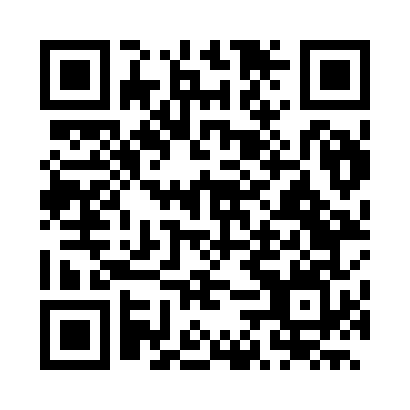 Prayer times for Agudos, BrazilWed 1 May 2024 - Fri 31 May 2024High Latitude Method: NonePrayer Calculation Method: Muslim World LeagueAsar Calculation Method: ShafiPrayer times provided by https://www.salahtimes.comDateDayFajrSunriseDhuhrAsrMaghribIsha1Wed5:196:3512:133:275:507:022Thu5:196:3612:133:265:507:023Fri5:206:3612:133:265:497:014Sat5:206:3612:133:255:497:015Sun5:206:3712:133:255:487:006Mon5:216:3712:133:245:487:007Tue5:216:3812:123:245:476:598Wed5:216:3812:123:245:466:599Thu5:226:3912:123:235:466:5910Fri5:226:3912:123:235:456:5811Sat5:226:3912:123:225:456:5812Sun5:236:4012:123:225:446:5713Mon5:236:4012:123:225:446:5714Tue5:236:4112:123:215:446:5715Wed5:246:4112:123:215:436:5616Thu5:246:4212:123:215:436:5617Fri5:246:4212:123:215:426:5618Sat5:256:4312:123:205:426:5619Sun5:256:4312:123:205:426:5520Mon5:256:4312:133:205:416:5521Tue5:266:4412:133:205:416:5522Wed5:266:4412:133:195:416:5523Thu5:266:4512:133:195:416:5524Fri5:276:4512:133:195:406:5425Sat5:276:4612:133:195:406:5426Sun5:276:4612:133:195:406:5427Mon5:286:4712:133:195:406:5428Tue5:286:4712:133:185:396:5429Wed5:286:4712:133:185:396:5430Thu5:296:4812:143:185:396:5431Fri5:296:4812:143:185:396:54